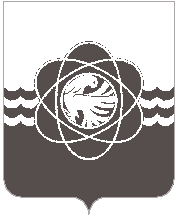 П О С Т А Н О В Л Е Н И ЕОт03.10.2023№946О проведении аукциона в электронной  форме, открытого по составу участников, по продаже объектов движимого имущества, находящегося в муниципальной собственности муниципального образования «город Десногорск» Смоленской области (автотранспорт, оборудование)В соответствии с Федеральным законом от 21.12.2001 № 178 – ФЗ «О приватизации государственного и муниципального имущества», Уставом муниципального образования «город Десногорск» Смоленской области, Положением о порядке и условиях приватизации муниципального имущества, находящегося в собственности муниципального образования «город Десногорск» Смоленской области, утверждённым решением Десногорского городского Совета от 22.03.2016 № 190, на основании решения Десногорского городского Совета                             от 19.12.2023 № 310 «Об утверждении Плана приватизации имущества, находящегося в муниципальной собственности муниципального образования «город Десногорск» Смоленской области, на 2023 год и плановый период на 2024 и 2025 гг.» и отчета ИП Удиловой Н.В. по определению рыночной стоимости движимого имущества от 28.09.2023 № 6032Администрация муниципального образования «город Десногорск» Смоленской области постановляет:1. Комитету имущественных и земельных отношений Администрации муниципального образования «город Десногорск» Смоленской области (Т.Н. Зайцева): 1.1. Провести аукцион в электронной форме, открытый по составу участников, по продаже объектов движимого имущества, находящегося в муниципальной собственности муниципального образования «город Десногорск» Смоленской области по лотам: Лот № 1. ГАЗ 3221 идентификационный номер Х96322100СО713944, регистрационный знак Т806МТ67, год выпуска 2012.Начальная стоимость продажи объекта – 44 544 (сорок четыре тысячи пятьсот сорок четыре) рубля 00 копеек (с учётом стоимости НДС).Лот № 2. ЗИЛ 433104 идентификационный номер XTZ433104X0037506, регистрационный знак Р500АН67, год выпуска 1999.Начальная стоимость продажи объекта – 135 400 (сто тридцать пять тысяч четыреста) рублей 00 копеек (с учётом стоимости НДС).Лот № 3. Машина комбинированная КО-829 идентификационный номер XVL48330060000463 регистрационный знак Х617КС67, год выпуска 2006.Начальная стоимость продажи объекта – 238 595 (двести тридцать восемь тысяч пятьсот девяносто пять) рублей 00 копеек (с учётом стоимости НДС).Лот № 4. КО 440В идентификационный номер XVL48320690000066 регистрационный знак В344ММ67, год выпуска 2009.Начальная стоимость продажи объекта – 1 019 520 (один миллион рублей девятнадцать тысяч пятьсот двадцать) рублей 00 копеек (с учётом стоимости НДС).Лот № 5. Отвал коммунальный 82 0.2, год выпуска 2011.Начальная стоимость продажи объекта – 41 200 (сорок одна тысяча двести) рублей         00 копеек (с учётом стоимости НДС).Лот № 6. Шнеко-роторный снегоочиститель ФРС-200М идентификационный номер 110852310009, год выпуска 2010.Начальная стоимость продажи объекта – 152 000 (сто пятьдесят две тысячи) рублей  00 копеек (с учётом стоимости НДС).Лот № 7. Косилка Л-502 идентификационный номер 110852310006, год выпуска 2012.Начальная стоимость продажи объекта – 19 594 (девятнадцать тысяч пятьсот девяноста четыре) рубля 00 копеек (с учётом стоимости НДС).1.2. Опубликовать настоящее постановление на официальном сайте Российской Федерации для размещения информации о проведении торгов torgi.gov.ru.1.3. Опубликовать информационное сообщение о продаже муниципального имущества, указанного в п. 1.1. настоящего постановления, на официальном сайте Российской Федерации для размещения информации о проведении торгов torgi.gov.ru, на Единой электронной торговой площадке www.roseltorg.ru, и на официальном сайте Администрации муниципального образования «город Десногорск» Смоленской области: http://desnogorsk.admin – smolensk.ru/strukturnye – podrazdeleniya – administracii/imuschestvennye – otnosheniya/arenda-i-prozhazha-imuschestva-zemli/.2. Отделу информационных технологий и связи с общественностью (Таистова Е.О.) разместить настоящее постановление на официальном сайте Администрации муниципального образования «город Десногорск» Смоленской области в информационно - телекоммуникационной сети «Интернет».3. Контроль исполнения настоящего постановления возложить на председателя Комитета имущественных и земельных отношений Администрации муниципального образования «город Десногорск» Смоленской области Т.Н. Зайцеву.Глава муниципального образования    «город Десногорск»  Смоленской области                                         А.А. Терлецкий